П О Л О Ж Е Н И Е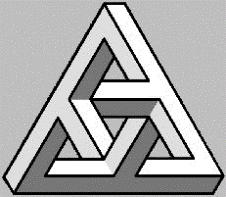 1.Общие положенияНастоящее  Положение  определяет  статус,  цели  и  задачи  математической олимпиады имени Владимира Модестовича Брадиса для учащихся 4 – 6 классов и порядок её проведения.1.1.   Основными целями и задачами математическихсоревнований являются:- повышение интереса школьников к занятиям математикой;-  более раннее привлечение математически одаренных учащихся к занятиям математикой и развитию у них мотивации к изучению математики;-  создание  для  учащихся  возможности  увидеть  перспективы  получения  достойного образования;1.2. Организаторы проведенияМинистерством образования Тверской области, Муниципальным бюджетным общеобразовательным  учреждением средняя общеобразовательная школа с углубленным изучением математики № 17  при участииТВЕРСКОЙ РЕГИОНАЛЬНОЙ ОБЩЕСТВЕННОЙ ОРГАНИЗАЦИИ  «АССОЦИАЦИЯ УЧИТЕЛЕЙ И ПРЕПОДАВАТЕЛЕЙ МАТЕМАТИКИ ТВЕРСКОЙ ОБЛАСТИ», математического факультета Тверского Государственного Университета.2. Руководство и методическое обеспечение2.1. Общее руководство математическими соревнованиями (далее МС) осуществляет Методическое объединение учителей математики Муниципального бюджетного общеобразовательного  учреждения средняя общеобразовательная школа с углубленным изучением математики № 17 совместно с ТВЕРСКОЙ РЕГИОНАЛЬНОЙ ОБЩЕСТВЕННОЙ ОРГАНИЗАЦИИ  «АССОЦИАЦИЯ УЧИТЕЛЕЙ И ПРЕПОДАВАТЕЛЕЙ МАТЕМАТИКИ ТВЕРСКОЙ ОБЛАСТИ».2.2.  Задания  для  МС  разрабатываются  и  подбираются  методическим объединением  учителей  математики  Муниципального бюджетного общеобразовательного  учреждения средняя общеобразовательная школа с углубленным изучением математики № 17 совместно с ТВЕРСКОЙ РЕГИОНАЛЬНОЙ ОБЩЕСТВЕННОЙ ОРГАНИЗАЦИИ  «АССОЦИАЦИЯ УЧИТЕЛЕЙ И ПРЕПОДАВАТЕЛЕЙ МАТЕМАТИКИ ТВЕРСКОЙ ОБЛАСТИ» и математическим факультетом Тверского Государственного Университета.2.3.Предметное жюри:-  проводит  проверку  письменных  работ  участников  МС,   оценивает  результаты; - определяет победителей и распределяет призовые места;- размещает образцы решений олимпиадных  заданий на сайте Министерства образования Тверской области, Ассоциации, МБОУ СОШ № 17.Математическая олимпиада имени Владимира Модестовича Брадиса для учащихся 4 – 6 классов(2020-2021 учебный год)Математическая  олимпиада  проводится  на  базе  Муниципального бюджетного общеобразовательного  учреждения средняя общеобразовательная школа с углубленным изучением математики № 171. Участники олимпиады1.1. В математической олимпиаде может принять участие любой учащийся г. Твери, Тверской области и других регионов России.1.2. В олимпиаде по математике может принять участие любой школьник с 4 по 6 класс. 2. Порядок организации и проведения олимпиады2.1.Олимпиада проводится  по направлению:   Математика (логика и теория множеств,  алгебра и арифметика, комбинаторика, геометрия).2.2 . Олимпиада проводится в 2 этапа: первый – заочный, второй – очный.2.3. Дата проведения заочного этапа:20 декабря 2020 года.2.4. Дата проведения очного этапа:14 марта 2021 года.2.5. Информация об олимпиаде, сроках проведения, порядке участия в ней,  победителях и призерах является открытой и публикуется на сайтахhttp://www.school.tver.ru/school/17 и http://matem-tver.3dn.ru/.2.6.  Задания  для  участников  заочной  олимпиады   размещаются  на  сайте  школы http://www.school.tver.ru/school/17 в 10.00 часов 20 декабря 2020 года.2.7. Решения олимпиады публикуются  на сайте школы http://www.school.tver.ru/school/17после окончания олимпиады.2.8. Результаты заочного этапа олимпиады размещаются на сайте школы  http://www.school.tver.ru/school/17  не позднее 1 февраля 2021 года.3. Порядок участия в заочном этапе и порядок оформления работ3.1. Олимпиада проходит в онлайн формате на платформе Google Формы.                     Для участия в заочном этапе олимпиады достаточно иметь компьютер или планшет с современным браузером и выходом в интернет.3.2. Для участия в заочном этапе необходимо зарегистрировать Google  аккаунт.3.3. Участвуя в заочном этапе, вы автоматически даете согласие на обработку персональных данных.3.4 Ссылка на задания для участников заочной олимпиады размещается на сайте школы http://www.school.tver.ru/school/17  в 10.00 часов 20 декабря 2020 года. Работу необходимо выполнить и отправить в срок до 12 часов 20 декабря 2020 года.3.5. Выполнение работ заочного этапа должно производиться в присутствии ответственных лиц, которыми могут быть родители, учителя, а также представители администрации образовательных организаций (школ, учреждений дополнительного образования и др.). Ответственные лица обеспечивают честное и самостоятельное выполнение работы участниками предварительного этапа.3.6. Не допускается направление нескольких работ участниками олимпиады3.7. После получения работы организаторами, каждому участнику присваивается персональный номер. 3.8. НЕ РАССМАТРИВАЮТСЯ:Работы, не соответствующие настоящим требованиям  оформленияРаботы, решенные за другой класс (более высокой или более низкой ступени) Решение, представленное прямо на бланке с заданиемОтветы к задачам без решенияРаботы, отправленные позднее 12.00 часов 20 декабря 2020 го3.9. Учащиеся 4-6 классов, ставшие победителями и призерами заочного этапа приглашаются на очный этап.3.10. Награждение Дипломами за заочный этап олимпиады НЕ ПРЕДУСМАТРИВАЕТСЯ .4. Порядок участия в очном этапе4.1. К участию в очном этапе допускаются:Учащиеся 4-6 классов  -  победители и призеры заочного этапа (20.12.2020 г.).Список участников очного этапа будет опубликован на сайте школы  http://www.school.tver.ru/school/17  не позднее 1 марта 2021 года.4.2. В случае неявки  на очный тур олимпиады дополнительная возможность участия не предусматривается.                                                                                         4.3. Участники очного тура, проживающие в регионах, могут выполнять олимпиадные задания в образовательных организациях по месту их обучения в присутствии представителей этих образовательных организаций. Содержание заданий и время их выполнения для всех участников остается одинаковым. По окончании тура представители организационного комитета образовательных организаций осуществляют шифровку работ и их сканирование.4.4. Участникам очного этапа необходимо при себе иметь:справку из школы с указанием текущего класса обучения;1 тетрадь в клетку;письменные принадлежности (авторучка с синими или черными чернилами, циркуль, линейка, карандаши; запрещено использование для записи решений ручек с красными или зелеными чернилами).4.5. Участникам во время олимпиады запрещается:иметь на рабочем месте мобильные средства связи, СМАРТ-часы, электронные вычислительные устройства,справочные материалы;общаться и обмениваться любыми материалами и предметами с другими участниками, вставать без разрешения организатора.При  установлении  факта  нарушения  участником  Олимпиады  Порядка  или использования во время тура запрещенных источников информации решением Оргкомитета Олимпиады  такой  участник  лишается  возможности  дальнейшего участия в Олимпиаде.5.  Критерии оценивания работ5.1. Оценка олимпиадных работ осуществляется в соответствии с критериями оценивания, утвержденными методическим советом олимпиады.По результатам проверки решения каждой задачи выставляется оценка от 0 до 7 баллов.Краткое описание принципов выставления баллов следующее:5.2. Оценкой всей работы является сумма баллов за решения всех задач соответствующих классу, в котором учится участник. 5.3.Апелляция по итогам проверки, а также демонстрация работ и разбор решений не предусмотрены.5.4. Результат участника может быть аннулирован, если методическим советом будет установлено, что его работа имеет признаки несамостоятельного выполнения. Апелляция на такое решение методического совета не принимается.6. Подведение итогов и награждение победителей6.1. Победителями считаются участники, занявшие 1 место в ОЧНОМ этапе олимпиады.6.2. Призерами считаются участники, занявшие 2 и 3 места в ОЧНОМ этапе олимпиады.6.3.  Информация  о  победителях  и  призерах  ОЧНОГО  этапа  олимпиады  размещается  на сайте  http://www.school.tver.ru/school/17не позднее  2-х  недель  после  проведения  очного   тура.6.4  Победители и призеры ОЧНОГО этапа олимпиады награждаются  Дипломами.Верное решение задачи7 балловВерное решение задачи, имеются незначительные недочёты6 баллов  В целом верное решение, но с существенными недочётами5 баллов  Решение, доведённое примерно до середины (половины). В младших классах такая оценка может соответствовать ситуации,когда у участника имеется, по сути, верное решение, которое он не смог математически грамотно оформить3-4 баллаНачало (незначительная логическая часть) верного решения2 балла  Очень незначительное продвижение в решении задачи, решение в целом неверное1 баллАбсолютно неверное решение задачи. Только ответ, без решения (за исключением графических задач для младших классов)0 баллов